Year 5 Reading Spine List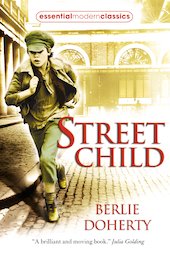 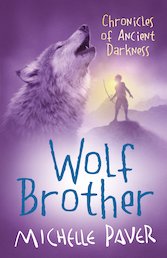 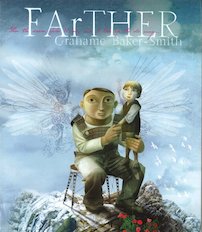 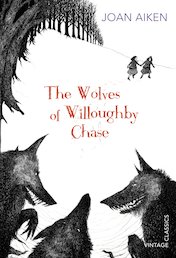 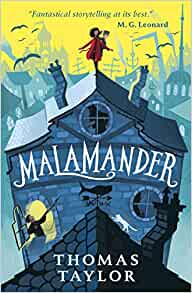 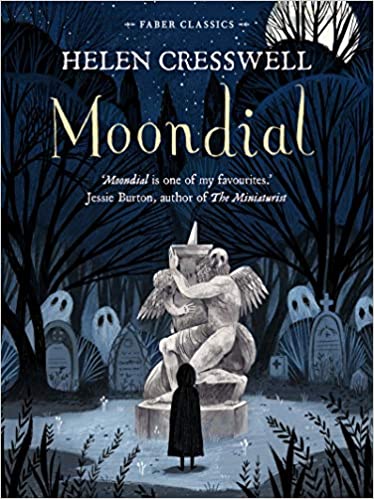 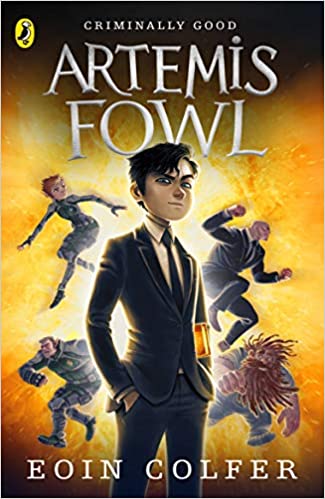 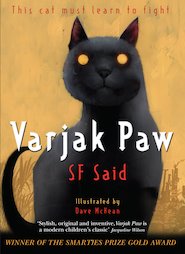 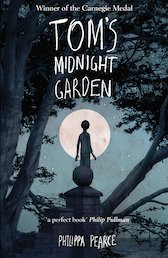 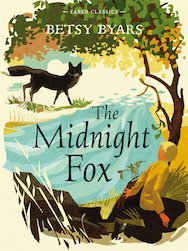 